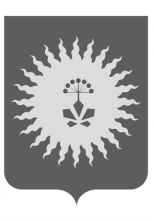 АДМИНИСТРАЦИЯ АНУЧИНСКОГО МУНИЦИПАЛЬНОГО РАЙОНАРАСПОРЯЖЕНИЕ20.02.2020                                     с.Анучино                                          №  _91-рО проведении конкурса на предоставление субсидии в целях возмещения недополученных доходов юридическим лицам, индивидуальным предпринимателям осуществляющим обеспечение граждан твердым топливом (дровами) на территории Анучинского муниципального районаВ соответствии с постановлением администрации Анучинского муниципального района от 22.01.2020 № 34 «Об утверждении Порядка предоставления субсидий в целях возмещения недополученных доходов юридическим лицам, индивидуальным предпринимателям осуществляющим обеспечение граждан твердым топливом (дровами) на территории Анучинского муниципального округа» 1.Отделу жизнеобеспечения администрации Анучинского  муниципального района организовать проведение конкурса на предоставление субсидии в целях возмещения недополученных доходов юридическим лицам, индивидуальным предпринимателям осуществляющим обеспечение граждан твердым топливом (дровами) на территории Анучинского муниципального района.2. Отделу жизнеобеспечения разместить извещение на официальном сайте администрации Анучинского муниципального района в информационно-телекоммуникационной сети Интернет.    3. Контроль за исполнением настоящего распоряжения возложить на заместителя главы администрации Анучинского муниципального района.Глава Анучинского            муниципального района                                                            С.А. Понуровский